ALCALDIA MUNICIPAL DE USULUTÁN La Alcaldía Municipal de Usulután realizo los trabajos de reparación de la 8a calle poniente de Usulután. Con el objetivo de beneficiar a los habitantes del lugar.Fecha de ejecución: 30 de julio 2020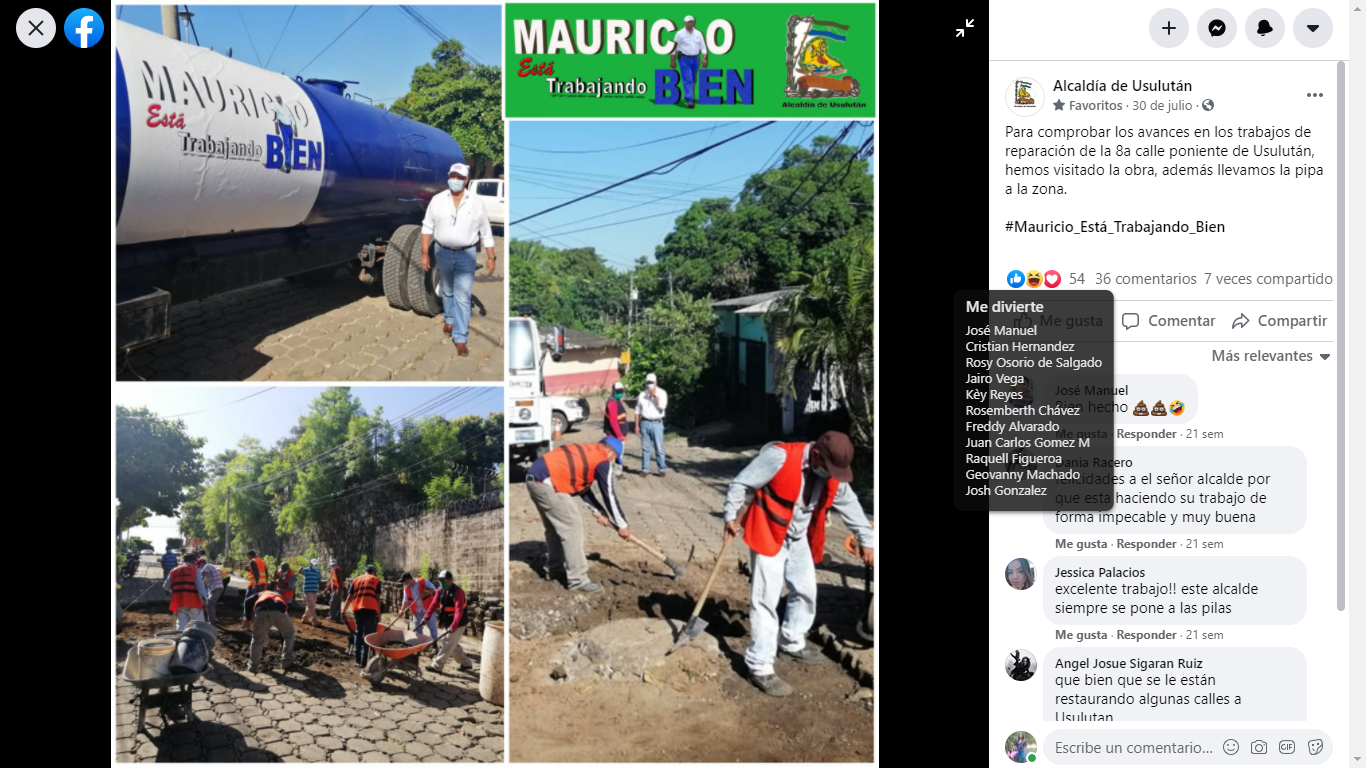 